Anleitung schreiben zum „Ivy Cube“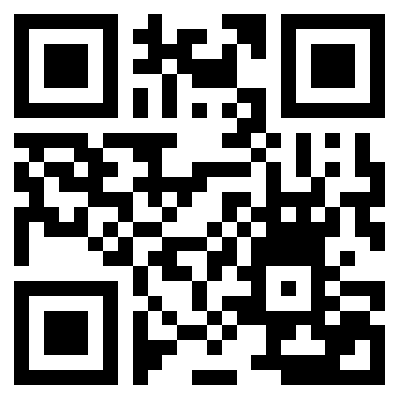 Schau dir das „wortlose“ Tutorial zum Ivy Cube auf Youtube an. Dazu kannst du diesen QR-Code mit dem Smartphone abschiessen.
Aufgabe: Schreibe und zeichne mit Hilfe dieses Tutorials eine Anfänger Anleitung zum Ivy Cube. Anleitung schreiben zum „Skewb“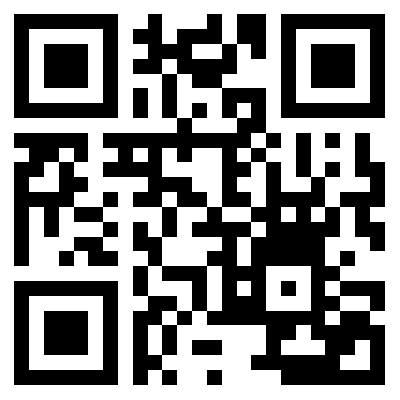 Schau dir das „wortlose“ Tutorial zum Skewb auf Youtube an. Dazu kannst du diesen QR-Code mit dem Smartphone abschiessen.
Aufgabe: Schreibe und zeichne mit Hilfe dieses Tutorials eine Anfänger Anleitung zum Skewb. Anleitung schreiben zum „Pyraminx“	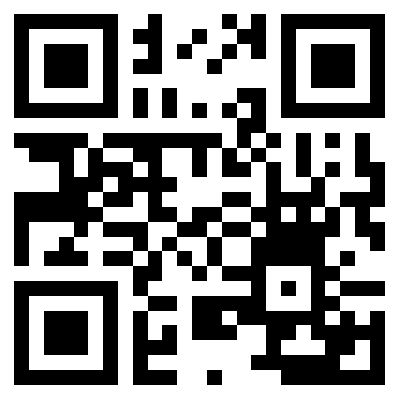 Schau dir das „wortlose“ Tutorial zum Pyraminx auf Youtube an. Dazu kannst du diesen QR-Code mit dem Smartphone abschiessen.
Aufgabe: Schreibe und zeichne mit Hilfe dieses Tutorials eine Anfänger Anleitung zum Pyraminx. Anleitung schreiben zum „Dino Cube“	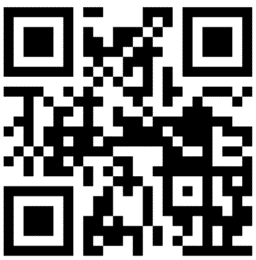 Schau dir das „wortlose“ Tutorial zum Dino Cube auf Youtube an. Dazu kannst du diesen QR-Code mit 
dem Smartphone abschiessen.
Aufgabe: Schreibe und zeichne mit Hilfe dieses Tutorials eine Anfänger Anleitung zum Dino Cube. 